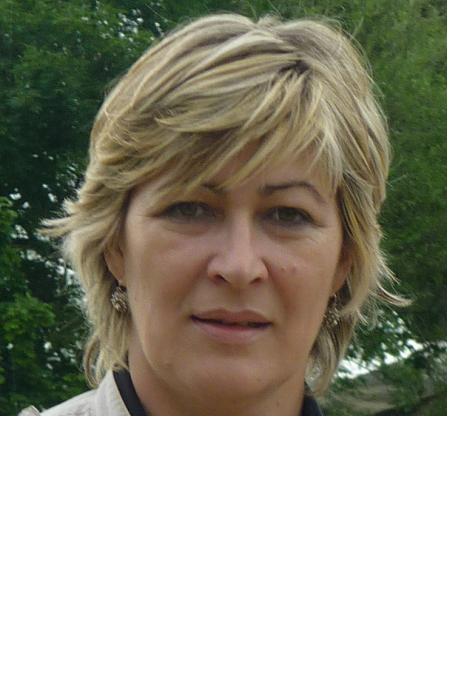 ŽIVOTOPISDoc. dr. sc. Smiljana Zrilić rođena je 12. rujna 1963. godine u Zadru, gdje je završila osnovnu i srednju školu (COUO «Juraj Baraković» - smjer, odgajatelj predškolske djece).	1985. godine diplomirala je dvogodišnji studij predškolskog odgoja na Filozofskom fakultetu u Zadru, Sveučilišta u Splitu. Na istom fakultetu je 1987. diplomirala dvogodišnji studij razredne nastave. Radila je neko vrijeme u dječjem vrtiću, te u školi, a 1999. godine završava doškolovanje za učitelje na Filozofskom fakultetu u Zadru. Time je stekla stručnu spremu sedmog (VII/1) stupnja. Položila je stručni ispit za zvanje učitelja razredne nastave. Školske godine 2000./01. upisuje poslijediplomski znanstveni studij pedagogije na Zagrebačkom sveučilištu. Magistarski rad naslova «Povezanost odgojnih postupaka roditelja i školskog neuspjeha», pod vodstvom mentora prof. dr. sc. Vlatka Previšića obranila je u rujnu 2004. godine. 2005. godine Senat Sveučilišta u Zagrebu odobrio joj je pristup izvandoktorskom studiju i izradi disertacije iz znanstvenoga područja društvenih znanosti, znanstveno polje pedagogija pod naslovom « Integrativni pristup istraživanju apsentizma učenika» koju je pod mentorstvom prof.dr.sc. Vlatka Previšića obranila u srpnju 2007. godine također na Filozofskom fakultetu u Zagrebu, Odsjeku za pedagogiju pred povjerenstvom u sastavu: prof. dr. sc. Vladimir Jurić, prof.dr.sc. Vlatko Previšić i prof. dr. sc. Ana Proroković.Od 1. siječnja 2002. godine zaposlena je na Visokoj učiteljskoj školi u Zadru, koja osnivanjem Sveučilišta postaje njegov sastavni dio kao Odjel za izobrazbu učitelja i odgojitelja. Od 2005. je u zvanju predavača za stručno područje društvenih znanosti, polje odgojnih znanosti, grana sustavna pedagogija. U prosincu 2009. izabrana je u zvanje docenta. Predaje kolegije: Opća pedagogija, Pedagogija djece s posebnim potrebama, Obiteljska pedagogija, te Specifične teškoće učenja, koji je uvela kao novi izborni kolegij. Bila je voditeljica izvanrednog studija predškolskog odgoja na Sveučilištu u Zadru, predstojnik Pododsjeka za učitelje, obnašala je funkciju zamjenice pročelnika, a sada je pročelnica Odjela za izobrazbu učitelja i odgojitelja Sveučilišta u Zadru. Zajedno s članovima Povjerenstva za izradu sveučilišnog studija predškolskog odgoja izradila je novi program sveučilišnog studija. Vanjski je suradnik na Odjelu za nastavničke studije u Gospiću gdje predaje kolegije Obiteljska pedagogija i Odgoj djece s posebnim potrebama, te na Sveučilištu u Splitu, Odsjek za pedagogiju, gdje predaje kolegij Pedagogija djece s posebnim potrebama. Pod njezinim mentorstvom izrađeno je i obranjeno preko 60 diplomskih radova na učiteljskom studiju, te 40 završnih radova prvostupnika na studiju za odgojitelje. Bila je član Povjerenstva za obranu magistarskog rada jedne pristupnice na Sveučilištu u Zagrebu, Odsjek za pedagogiju, te mentor pri izradi doktorskog rada jedne pristupnice. Bila je gost predavač na Poslijediplomskom znanstvenom studiju pedagogije na Odsjeku pedagogije na Filozofskom fakultetu Sveučilišta u Zagrebu akademske godine 2011./2012. U nekoliko navrata promovirala je u medijima važnost integriranog odgoja, s posebnim naglaskom na važnost cjeloživotnog obrazovanja odgojitelja i učitelja u kontekstu razvoja njihovih kompetencija za rad s djecom s posebnim potrebama (novinski članci i intervjui, te kao gost u HTV-ovim emisijama, Dobro jutro, (20. lipanj 2010) i Normalan život (10.09.2011), te TV VOX (10.11.2009 i 5.10.2010).Održala je više predavanja na temu školskog neuspjeha i školskih izostanaka u osnovnim školama, dječjem vrtiću i Gradskoj knjižnici, te brojna pozvana predavanja o djeci s posebnim potrebama u hrvatskim osnovnim školama u Mađarskoj (predavanja održana profesorima iz Budimpešte, Pećuha i Serdahela), sudjelovala na više od dvadeset znanstveno-stručnih međunarodnih i domaćih skupova kao izlagač, sudjelovala je kao član radnog predsjedništva na 6. susretu Hrvatskog pedagogijskog društva, te je bila član Organizacijskog odbora Drugog kongresa pedagoga 2012.godine.Objavljuje znanstvene i stručne radove u časopisima te u zbornicima s međunarodnih i domaćih znanstvenih i stručnih skupova. Objavila je tri rada u koautorstvu sa studentom.Suradnik je na projektu "Kurikulum socijalnih kompetencija i odnosa u školi", voditelja prof. dr. sc. Vlatka Previšića. Članica je Hrvatskog pedagogijskog društva, te u jednom mandatu i član Nadzornog odbora. Služi se engleskim i talijanskim jezikom.2. ZNANSTVENA DJELATNOSTMagistarski rad naslova «Povezanost odgojnih postupaka roditelja i školskog neuspjeha», pod vodstvom mentora prof. dr. sc. Vlatka Previšića obranila je u rujnu 2004. godine. 2005. godine na Filozofskom fakultetu u Zagrebu, Odsjek za pedagogiju. Doktorski rad naslova « Integrativni pristup istraživanju apsentizma učenika» pod vodstvom mentora prof. dr. sc. Vlatka Previšića obranila u srpnju 2007. godine također na Filozofskom fakultetu u Zagrebu, Odsjek za pedagogiju.U znanstveno zvanje znanstvenog suradnika, docenta u znanstvenom području društvene znanosti, polje pedagogija dr. sc. Smiljana Zrilić izabrana je 11. prosinca 2009. Godine, a sada je u postupku za višeg znanstvenog suradnika, izvanrednog profesora.	Znanstveno-istraživački interesi Smiljane Zrilić odnose se na područje Specijalne pedagogije. U svom cjelokupnom znanstvenom radu zastupa integraciju učenika s posebnim potrebama, mogućnosti implementacije modela školovanja učenika s posebnim potrebama, te kompetencije učitelja kao najvažniju pretpostavku integriranog odgoja. Iz tog područja je napisala i objavila sveučilišni priručnik: Djeca s posebnim potrebama u vrtiću i nižim razredima osnovne škole, jedno poglavlje u znanstvenoj monografiji s međunarodnom recenzijom (A1), 8 znanstvenih radova u časopisima s međunarodnom recenzijom i s njima po vrsnoći izjednačenim domaćim časopisima i publikacijama (A1), jedno poglavlje u znanstvenoj monografiji, 6 znanstvenih radova (A2), 12 radova objavljenih u zbornicima radova sa znanstveno-stručnih skupova (A2), 10  stručnih radova, te imala 21 izlaganje na međunarodnim skupovima i konferencijama, te znanstvenim kolokvijima.STRUČNA DJELATNOSTStručni rad Smiljane Zrilić usmjeren je prema unaprjeđivanju integriranog odgoja. Aktivno sudjeluje u popularizaciji struke izdavanjem stručnih i znanstvenih radova i radu na projektima. U njezinoj ukupnoj stručnoj djelatnosti razvidna je sustavnost i dosljednost u odabiru područja interesa i primjeni znanstvenih spoznaja u unaprjeđivanju stručnog rada na teorijskoj i praktičnoj razini.	Pored publiciranja stručnih radova izdvajamo sudjelovanje na međunarodnim stručnim i znanstvenim skupovima u zemlji i inozemstvu, sudjelovanje u stručnim projektima i stručnim skupovima, recenziranje znanstenih, stručnih i drugih radova te druge stručne aktivnosti.3. 1. Sudjelovanje na međunarodnim stručnim i znanstvenim skupovima u zemlji i inozemstvu  Zadar: od 21. do 22. 05. 2004. Međunarodni znanstveno-stručni skup: Dijete, odgojitelj i učitelj. Tema izlaganja: Metodička praksa studenata učiteljskog studija. (rad objavljen u zborniku, 2004).Zagreb: od 18. do 21. 9. 2007. Prvi kongres pedagoga Hrvatske, „Pedagogija: prema cjeloživotnom obrazovanju i društvu znanja“ Tema izlaganja: Utjecaj učeničkog apsentiranja na školski uspjeh. (rad objavljen u zborniku, 2007).Plitvice:  21. 5. do 23. 5. 2008. Znanstveno-stručni interdisciplinarni skup s međunarodsnim sudjelovanjem Učiteljskog fakulteta Rijeka. Plitvice, 2008. Cjeloživotno učenje za održivi razvoj. Tema izlaganja: Projektna nastava - djelotvorno učenje za održivi razvoj (rad objavljen u zborniku u koautorstvu sa studentom, 2008).Mostar: od 16. do 18. 10. 2008. Međunarodna znanstvena konferencija Kontroverze suvremene pedagogije. Tema izlaganja: Posebnosti rada s učenicima sa specifičnim teškoćama učenja. (rad nije objavljen).Osijek - Ernestinovo: od 5. do 7. 12. 2008. Međunarodna kolonija mladih. Tema izlaganja: Učitelj – kreator izvannastavnih aktivnosti. (rad nije objavljen)Brijuni: od 4. do 6. 09. 2009. Znanstveni kolokvij – Projekt „Kurikulum suvremenog odgoja i škole“, voditelja prof. dr. sc. Vlatka Previšića, Izlaganje na temu: „sadržaji socijalne komunikacije učenik-učitelj,  (rad nije objavljen).Subotica: od 17. do 19. 09. 2009. Međunarodna konferencije A Tehetseggondozastol az elethosszig tarto tanulasig u Subotici. Tema izlaganja: Poticanje kreativnosti studenata i perspektive cjeloživotnog obrazovanja visokoškolskih nastavnika. (rad u cijelosti objavljen u zborniku, 2009).Zadar: od 12. do 14. 11. 2009., Učiteljski fakultet u Zagrebu. 3. International Conference on Advanced and Systematic Research, Curriculums of early ana compulsory education. Tema izlaganja: Kreativnost kao profesionalna kompetencija i pespektive cjeloživotnog obrazovanja učitelja. (rad objavljen u zborniku, 2009).Novi Sad: od 31. 11. do 1. 12. 2009. Peti međunarodni interdisciplinarni simpozijum: Susreti kultura. Tema izlaganja: Modeliranje kulture škole u kontekstu interkulturalnih i socijalnih kompetencija nastavnika. (rad objavljen u zborniku, 2010).Split: od 28. do 29. 01. 2010., Dani osnovne škole Splitsko-dalmatinske županije. Tema izlaganja: Umjetnički odgoj u alternativnim školama (rad objavljen u zborniku, 2010).Zadar: od 30. do 31. 05. 2010. Međunarodni znanstveno-stručni skup: Perspektive cjeloživotnog obrazovanja učitelja i odgojitelja. Tema izlaganja: Kompetencije nastavnika kao protektivni faktor učeničkog apsentiranja. (rad objavljen u zborniku, 2010).Ohrid: od 28. do 29. 5. 2010. V Internatinal Scientific Conference – Education for a human society. Tema izlaganja: Intercultural education as a quality coexistence factor in contemporary multicultural societies,, 5th international scientific conference Education for human society. (rad nije objavljen).Subotica: od 23. do 25. 09. 2010. Međunarodna naučna konferencija, „Modern Methodological aspects”. Izlaganje na temu „Pedagoško-didaktičke kompetencije učitelja u radu s djecom sa specifičnim teškoćama učenja” (rad objavljen u zborniku, 2010).Split: od 9. do 10. 12., 2010., 16. Dani predškolskog odgoja Županije splitsko-dalmatinske: Tema izlaganja: Umjetnički odgoj u pedagoškim koncepcijama ranog i predškolskog odgoja. (rad objavljen u zborniku, 2010).Virovitica: od 14. do 17. 06. 2011. Međunarodni znanstveni kolokvij „Interkulturalni kurikulum i obrazovanje na manjinskim jezicima“ Izlaganje na temu „Škola danas – zajednica priznavanja, prihvaćanja i uvažavanja različitosti (objavljen sažetak rada) Subotica: od 3. do 5. 11. 2011. Međunarodna naučna konferencija: The metodology of working with talented pupils. Tema izlaganja: Metodički pristup poticanju kreativnosti u radu s učenicima mlađe školske dobi (rad objavljen u zborniku, 2011).Zadar: od 13. do 15. 05. 2012. Međunarodni znanstveno-stručni skup: Dijete i estetski izričaj. Tema izlaganja:  Dječje umjetničko (su)djelovanje u Agazzi vrtiću (rad nije objavljen, zbornik u tisku)Atena: od 5. do 7. 07. 2012. 8th International Conference on Education, Samos Island Greece, Tema izlaganja: Integrated Upbringing and Education Assumptions in Contemporary Schools: Curriculum, Legislation, Model Implementation, Competences. (rad objavljen u zborniku, 2012).Opatija: od 23. do 25. 9. 2012. Drugi kongres pedagoga. Tema izlaganja: Participacija učitelja u kreiranju kulture škole. (rad objavljen u zborniku, 2013).Split: od 14. do 16. 11. 2012.,  18. Dani predškolskog odgoja Splitsko-dalmatinske županije, Prema kulturi (samo)vrjednovanja ustanove ranog i redškolskog odgoja – izazov za promjene. Tema izlaganja: Implementacija nekih elemenata Montessori metode u radu s djetetom s Down sindromom u redovitom vrtiću. (Rad objavljen u znanstvenoj monografiji, 2012).Split: od 3. do 4. 12.2012. Znanstveno stručni skup povodom obilježavanja 50.-e godišnjice studija za učitelje Sveučilišta u Splitu: Tema izlaganja: Kompetencije učitelja u radu s djecom sa specifičnim teškoćama učenja. (rad nije objavljen, znanstvena monografija u tisku)Rcenzirala preko 30 radova za časopis Magistra Iadetina, 11 radova za Školski vjesnik, 13 radova sa znanstveno stručnih skupova Odjela za izobrazbu učitelja i odgojitelja Sveučilišta u Zadru, 1 rad za časopis Acta Iadertina, Sveučilišta u Zadru, 2 rada za časopis Revija za rehebilitacijska istraživanja, 11 radova objavljenih u Zborniku radova Drugog kongresa pedagoga, 2 simboličke slikovnice za djecu s posebnim potrebama, autorice Denize Marasović, prof. logoped, te priručnik Vratimo se prirodi, u izdanju Školske knjige, autora Anamarije Skokandić i učenika osnovne škole Žrnovo.	POPIS OBJAVLJENIH ZNANSTVENIH I STRUČNIH RADOVA 4.1. SVEUČILIŠNI PRIRUČNIK: Zrilić, S. (2011): Djeca posebnim potrebama u vrtiću i nižim razredima osnovne škole. Zrinski, d.d., Čakovec.4.2. ZNANSTVENI RAD OBJAVLJEN U ZNANSTVENOJ MONOGRAFIJI:Zrilić, S. i Valjan-Vukić, V. (2012): Implementacija nekih elemenata Montessori metode u radu s djetetom s Down sindromom u redovitom vrtiću. U: Ljubetić, M. i Mendeš, B. (ur): Prema kulturi (samo)vrjednovanja ustanove ranog i predškolskog odgoja. Znanstvena monografija: 181-194.4.3. ZNANSTVENI RADOVI OBJAVLJENI U ČASOPISIMA (A1):Zrilić, S. (2005): Autoritarni odgojni stil roditelja kao prediktor školskog neuspjeha. Pedagogijska istraživanja., 2(1): 125-138.Zrilić, S. (2007): Neke potencijalno relevantne sociodemokratske varijable školskih izostanaka. Odgojne znanosti., 9(2): 211-223.Zrilić, S. (2008): Povezanost konzumacijskih navika srednjoškolaca i školskih izostanaka. Pedagogijska istraživanja., 5(2): 167-184.Zrilić, S. (2008): Prilog istraživanju učeničkog apsentizma. Školski vjesnik, 57(1-2): 61-72.Zrilić, S. i Košta, T. (2009): The possibilites of implementing the Croatian national education standard in teaching music to pupils with special educational needs. Glasbeno-pedagoški zbornik. Ljubljana. Zvezek 10: 72-84.Zrilić, S. i Nekić, D. (2010): Borba za hrvatsko školstvo na cresko-lošinjskom području od 1870 do 1918. godine. Školski vjesnik., 59 (2): 241-260.Jurčić, M., Zrilić, S. i Bedeković, V. (2011): Različitost u kontekstu suvremenog kurikuluma. Školski vjesnik., 60(2): 149-164.Zrilić, S.  (2010): Kvaliteta komunikacije i socijalni odnosi u razredu. Pedagogijska istraživanja., 7(2): 231-242.4.4. ZNANSTVENI RADOVI OBJAVLJENI U ČASOPISIMA (A2):Zrilić, S. (2005): Obiteljske determinante školskog neuspjeha učenika. Zbornik radova Odjela za izobrazbu učitelja i odgojitelja predškolske djece, Zadar: 5 (5): 85-102. Zrilić, S. (2007): Analiza školskih izostanaka s obzirom na bračni status roditelja. Magistra Jadertina. Zadar: 2 (2): 31-42.Zrilić, S., Ivon, K. i Vrsaljko S. (2010): Doprinos pedagoškog časopisa „Zora“ (1884.-1889.) stručnom usavršavanju učitelja. Anali za povijest odgoja, 8: 93-112.Zrilić, S., (2010). Rizični i zaštitni čimbenici najučestalijih oblika poremećaja ponašanja učenika u osnovnoj školi. Magistra Iadertina. 5 (5): 115-131.Zrilić, S., (2011). Povezanost bježanja s nastave i maloljetničke delikvencije. Magistra Iadertina. 6 (6): 33-44.Zrilić. S. (2012): Pregled razvoja studija za učitelje i odgojitelje u Zadru od 1866-2002. godine, Sveučilište u Zadru, O desetoj obljetnici obnove: 460-478.4.5. ZNANSTVENI RADOVI OBJAVLJENI U ZBORNICIMA RADOVA S MEĐUNARODNIH ZNANSTVENIH SKUPOVA (A2) Zrilić, S. (2004): Metodička praksa studenata učiteljskog studija. U: Bacalja, R. (ur.): Dijete, odgojitelj i učitelj. Zbornik radova sa znanstveno-stručnog skupa Odjela za izobtazbu učitelja i odgojitelja, Sveučilišta u Zadru,(str. 59-66). Zrilić, S. (2007): Utjecaj učeničkog apsentiranja na školski uspjeh. U: Previšić, V. i sur. (ur.): Pedagogija - prema cjeloživotnom obrazovanju i društvu znanja. Zbornik radova Prvog kongresa pedagoga Hrvatske, (str. 771-780).Zrilić, S. i Skokandić, A. (2008): Projektna nastava - djelotvorno učenje za održivi razvoj. U: Uzelac, V. (ur.): Cjeloživotno učenje za održivi razvoj. Zbornik radova sa znanstveno-stručnog skupa Učiteljskog fakulteta u Rijeci, (str. 71-78), rad u kooautorstvu sa studentom.Zrilić, S. i Bedeković, V (2009.): Kreativnost kao profesionalna kompetencija i pespektive cjeloživotnog obrazovanja učitelja. U: Bouillet, D. i Matijević, M. (ur.): Curriculums of early and compulsory education. Zbornik radova međunarodne konferencije Učiteljskog fakulteta u Zagrebu, (str. 671-684).Zrilić, S. i Bedeković, V. (2009): Poticanje kreativnosti studenata i perspektive cjeloživotnog obrazovanja visokoškolskih nastavnika. U: Bene, A. (ur.): A Tehetseggondozastol az elethosszig tarto tanulasig. Zbornik radova međunarodne konferencije Učiteljskog fakulteta u Subotici, (str. 276-286).Zrilić, S. i Bedeković, V. (2009): Modeliranje kulture škole u kontekstu interkulturalnih i socijalnih kompetencija nastavnika. U: Subotić, Lj., Živančević-Sekeruš, I. (ur.): Susreti kultura. Zbornik radova Petog međunarodnog interdisciplinarnog simpozijuma u Novom Sadu, (str. 1281-1289).Zrilić, S. i Bedeković, V. (2010): Kompetencije nastavnika kao protektivni faktor učeničkog apsentiranja. U: Bacalja, R. (ur.): Perspektive cjeloživotnog obrazovanja učitelja i odgojitelja. Zbornik radova Međunarodnog znanstveno-stručnog skupa, Odjela za izobrazbu učitelja i odgojitelja u Zadru Sveučilišta u Zadru, (str. 197-207).Zrilić, S., Valjan-Vukić, V. i Miočić, M. (2010): Umjetnički odgoj u alternativnim škola. U: Ivon, H. (ur): Umjetnički odgoj i obrazovanje u školskom kurikulumu. Zbornik radova stručnog skupa Dani osnovne škole Splitsko-dalmatinske županije, (str. 27-54). Zrilić, S., Bedeković, V., Valjan-Vukić, V. (2010). Pedagoško-didaktičke kompetencije učitelja u radu s djecom sa specifičnim teškoćama učenja U: Ivanović, J. (ur.): „Modern Methodological aspects“. Zbornik radova međunarodne konferencije Učiteljskog fakulteta u Subotici, (str. 1074 – 1089).Zrilić, S. i Bedeković, V. (2011). Metodički pristup poticanju kreativnosti u radu s učenicima mlađe školske dobi . U: Bene, A. (ur.): The metodology of working with talented pupils. Zbornik radova međunarodne konferencije Učiteljskog fakulteta u Subotici, (str. 122-135).Zrilić, S. i  Bedeković, V. (2012): Integrated Upbringing and Education Assumptions in Contemporary Schools: Curriculum, Legislation, Model implementation, Competences, U: Prachalias, C. (ur.): Proceedings of the 8th International Conference on Education, Samos Island, Research and Traning Institute of the East Aegean, (INEAG), Greece, (str. 979-983).Zrilić, S. (2012): Participacija učitelja u kreiranju kulture škole. U: Hrvatić, N. i Klapan, A. (ur.): Pedagogija i kultura: teorijsko-metodološka određenja pedagogijske znanosti. Znanstvena monografija 2. Kongresa pedagoga Hrvatske, str. (451-458).4.6. STRUČNI RADOVIZrilić, S. (2003): Bullying- nasilje među školskom djecom – djeca žrtve i napadači. Zbornik radova Odjela za izobrazbu učitelja i odgojitelja predškolske djece, Zadar, 3 (3), (str. 169-178). Zrilić, S. (2004): Deskriptivna analiza zastupljenosti stručnih suradnika u osnovnoj školi. Zbornik radova Odjela za izobrazbu učitelja i odgojitelja predškolske djece, Zadar, 4 (4), (str. 143-151).Zrilić, S. (2006): Roditeljski stil odgoja i rizično ponašanje u školi. Zrno, br. 73-74 (99-100), časopis za obitelj , vrtić i školu. Zagreb. (str. 42-44). Zrilić, S. (2006): Sudionici u krugu školskog nasilja – nasilnik, žrtva i promatrač. Magistra Jadertina – Zbornik radova Odjela za izobrazbu učitelja i odgojitelja, Sveučilišta u Zadru, 1 (1), (str. 49-57).Zrilić, S. i Košta, T. (2008): Specifičnosti rada sa slijepim djetetom u vrtiću i školi s posebnim naglaskom na slušnu percepciju. Magistra Jadertina – Zbornik radova Odjela za izobrazbu učitelja i odgojitelja, Sveučilišta u Zadru, 4 (4), (str. 171-187).Zrilić, S.; Marasović, D. i Perović, A. (2009): Učinkovitost metode Brain Gym u radu s djecom sa specifičnim teškoćama u učenju. Školski vjesnik, Vol. 58., br. 2, (str.199-208).Zrilić, S. i Košta, T. (2009): Učitelj – kreator izvannastavnih aktivnosti. Magistra Jadertina. 4 (4)  (str. 159- 171).Zrilić, S. (2010): Inovativni pedagog u kontekstu suvremenog kurikuluma. Zrno, br. 90-91 (116-117). Zagreb. (str. 24-25). Zrilić, S., Mendeš, B. (2010): Umjetnički odgoj u pedagoškim koncepcijama ranog i predškolskog odgoja. Zbornik radova 16. Dani predškolskog odgoja Mirisi djetinjstva. (str. 91.96).Zrilić, S. (2012): Uvažavanje različitosti – temelj koncepcije suvremene škole. Zrno, br. 102(128), str. 10-12).